        Наши занятия 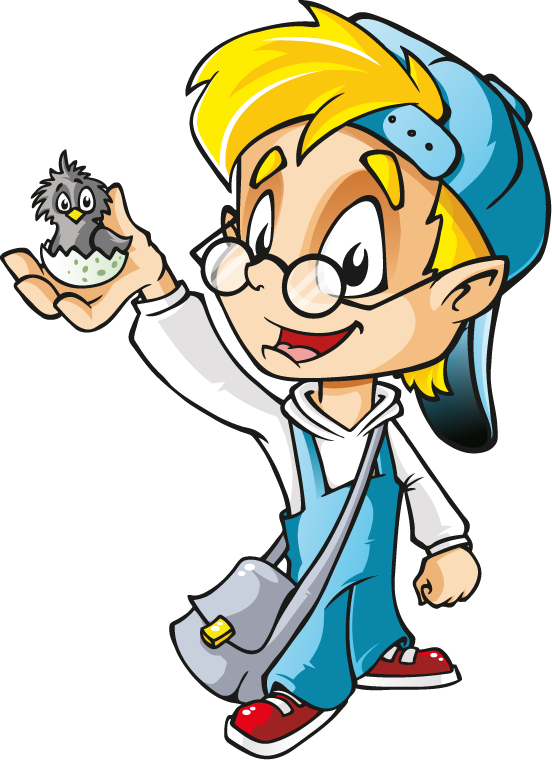 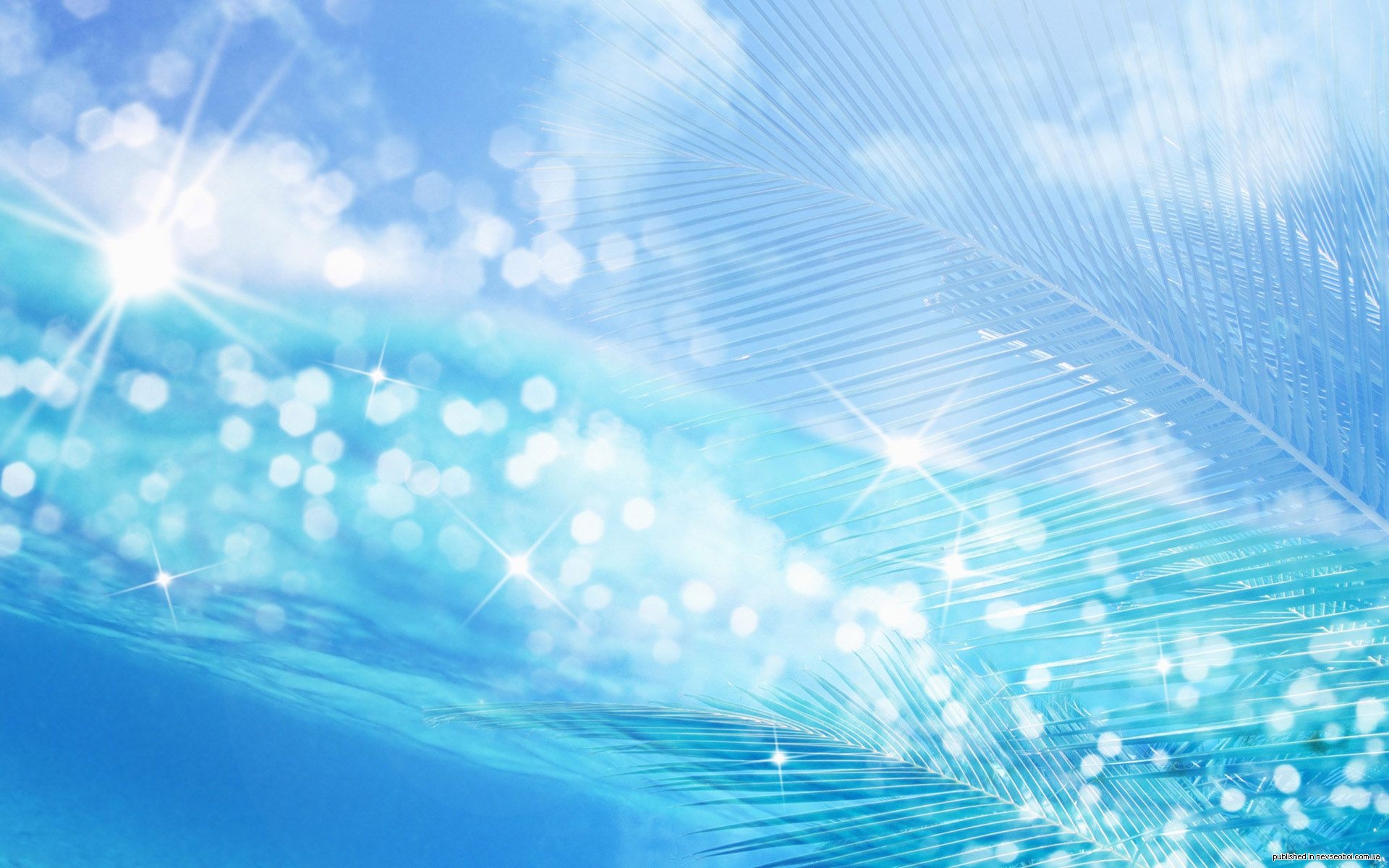 	                       	Понедельник                                     Физкультура 9.00 – 9.20                                                Познание (ОМ)  9.40 -10.00 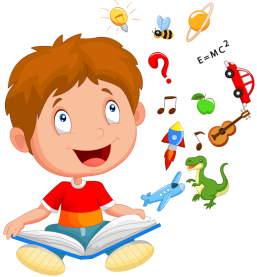 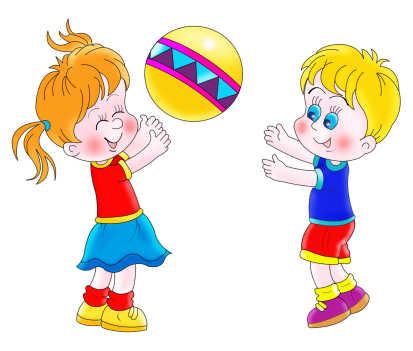             Вторник             Рисование 9.00 – 9.20      Бассейн 9.50 – 10.10                       Среда               10.20 -10.40                      Познание (ФЭМП) 9.00 – 9.20 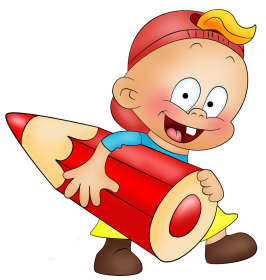                   Музыка 15.40 – 16.00	ИКПД 9.30 – 9.50                                                               Экология 16.20-16.40, 16.45-17.05           Четверг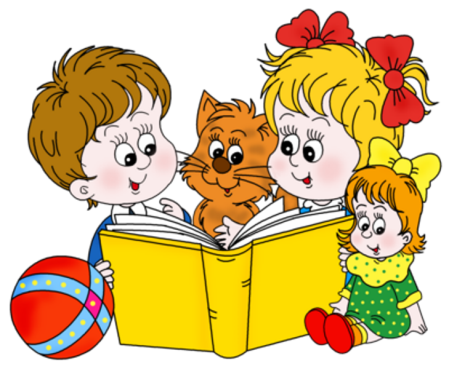    Развитие речи 9.00 - 9.20                                              Физкультура 9.30 – 9.50                                                                   Пятница                                      Худ. творчество 9.00 – 9.20                 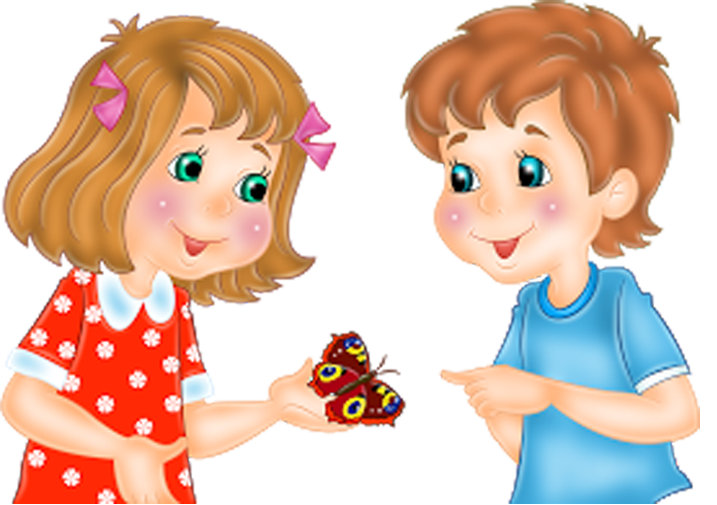 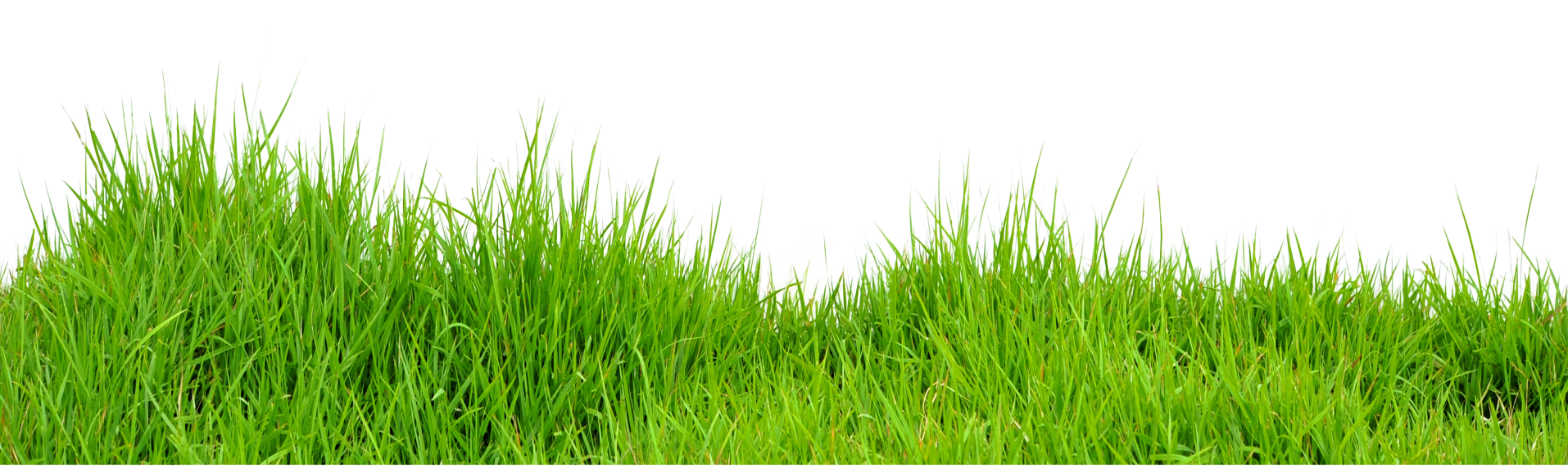                                                                     Физкультура   10.00 – 10.20                                           Музыка 16.10 – 16.30 